高一物理12月份月考参考答案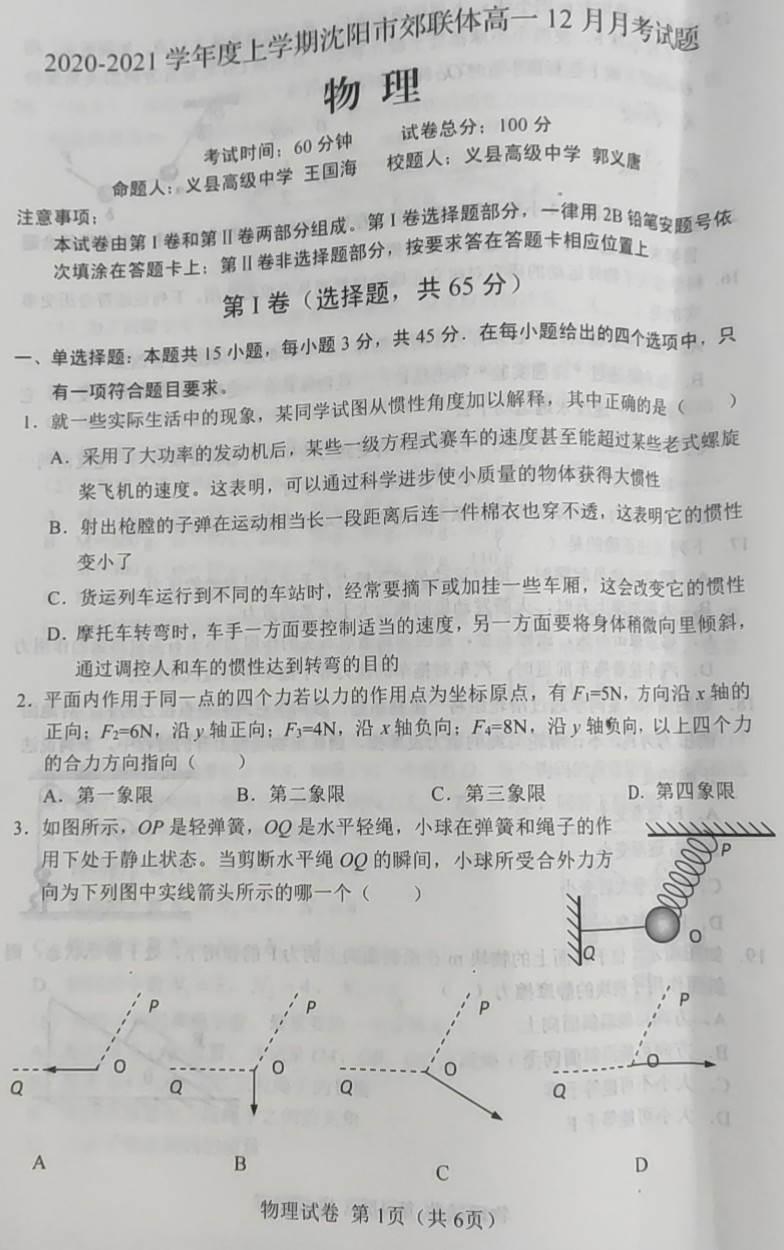 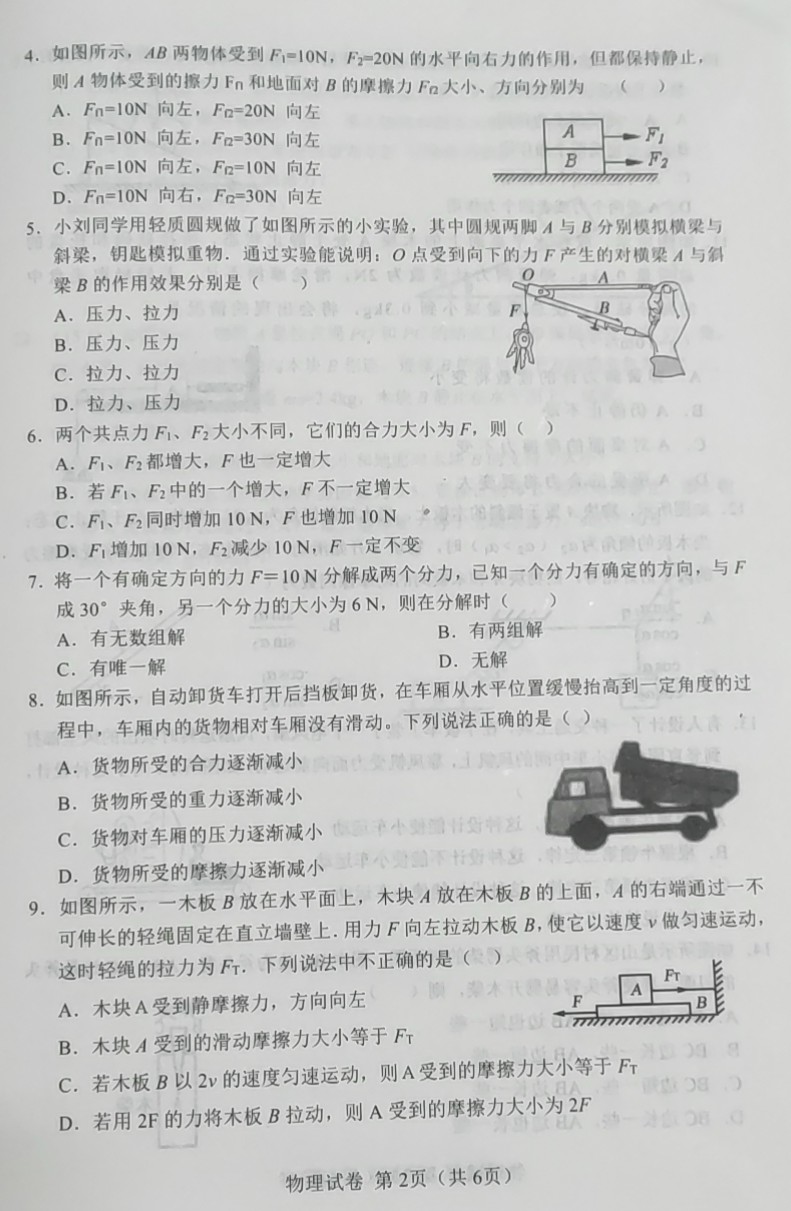 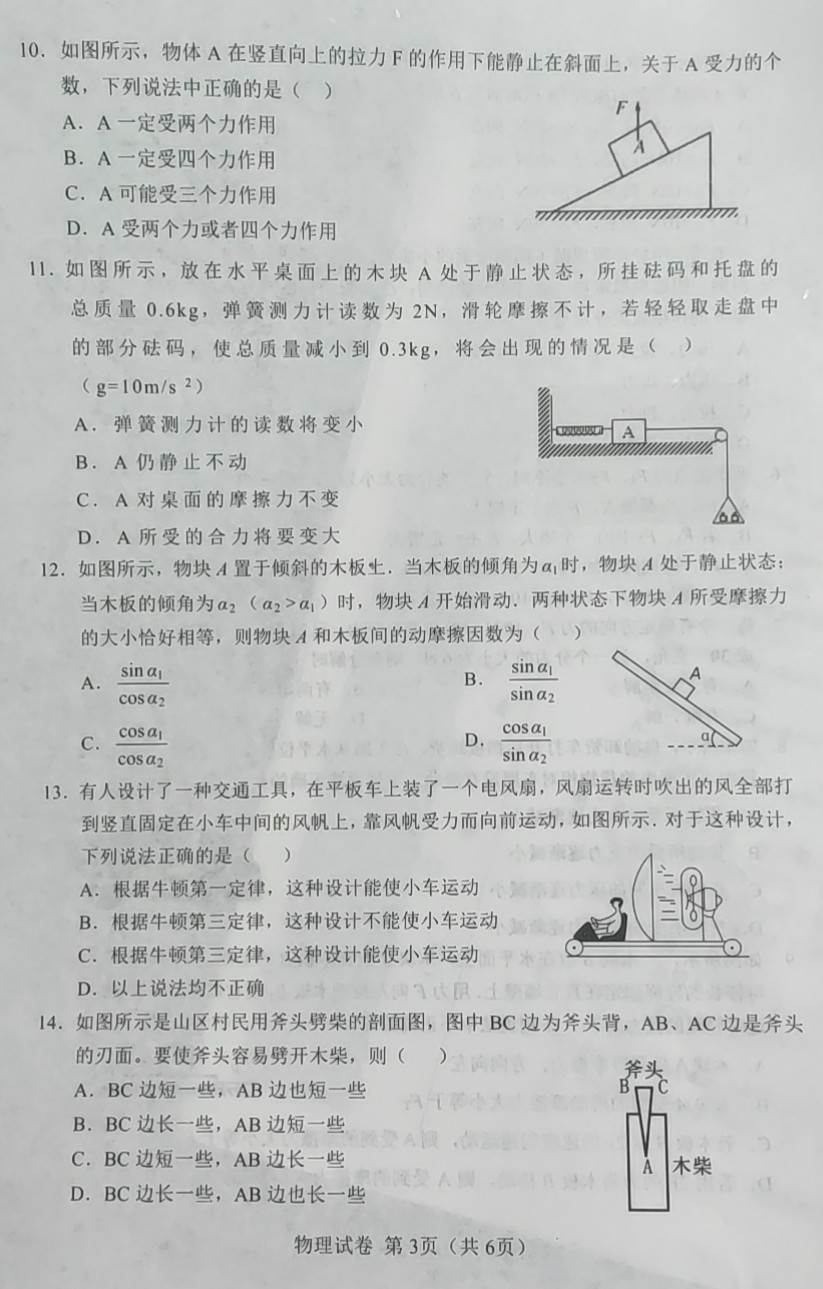 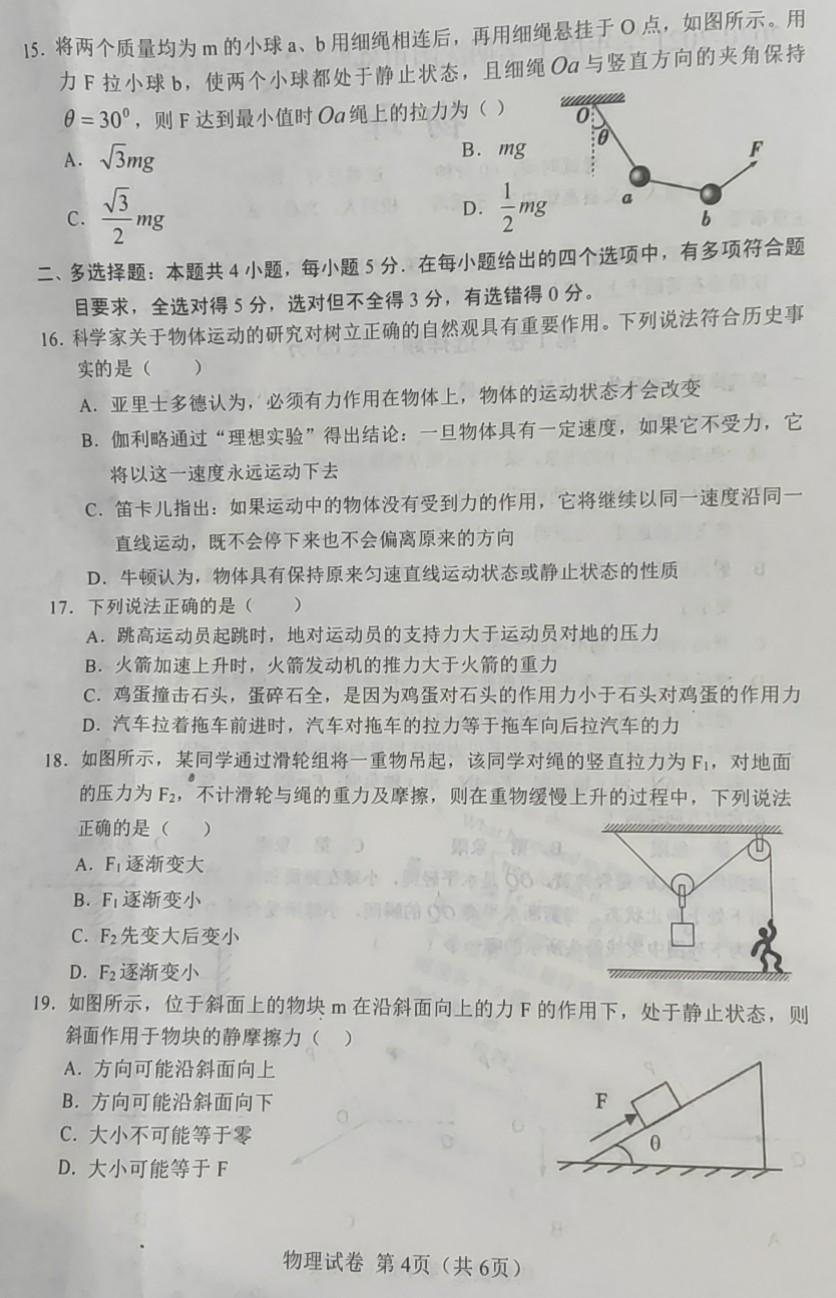 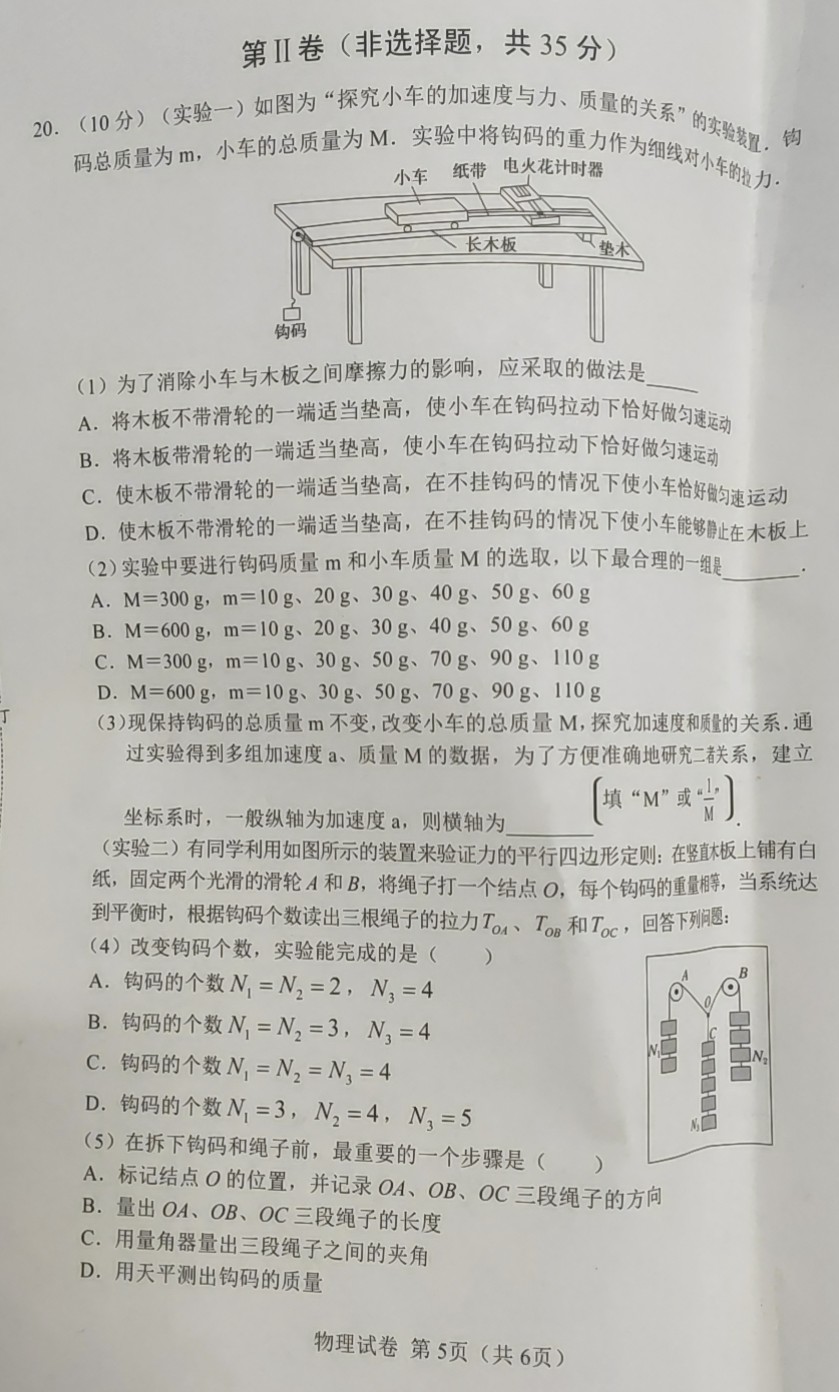 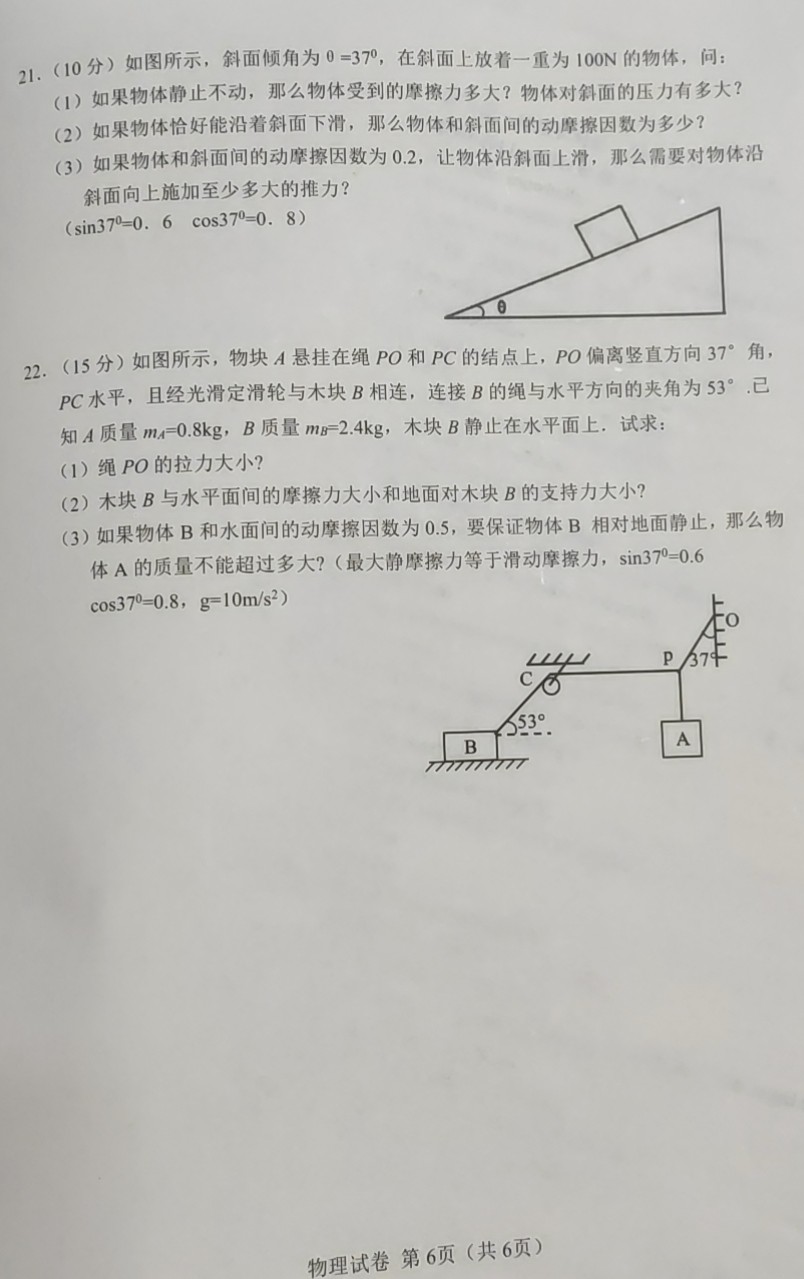 1-15　C 、D 、 D  、B、　D、 B、B 、C 、D 、D、B、A、B、 C 、A 16.BCD17.BD18. AD19.ABD20题（共10分，每小题2分）：（1）C(2)B　(3)（4）BCD(5)A21题（10分）(1)Ff=Gsinθ=60N                     (2分)FN=Gcosθ=80                       (2分)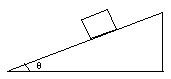 (2)由Ff=μFN得；Gsinθ=μGcosθ                (2分)得；μ=0.75                   (1分)(3)正交分解；F=Ff+Gsinθ              (2分)FN=GcosθFf=μFN得；F=76N               (1分)22.（15分）解：⑴对P点受力分析，如图甲所示，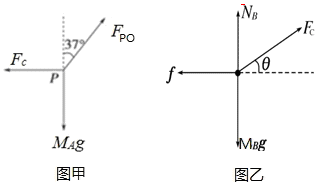 由平衡条件得：FPOcos37°=mAg	(1分)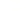 FPOsin37°=FC	(1分)解得：FPO=10N	(1分)FC=6N	(1分)⑵对B受力分析，如图乙所示，根据共点力的平衡条件得，水平方向：f= FC cos53°=3.6N          (2分)竖直方向：NB+ FC sin53°= mBg                                  (2分)解得：NB  =19.2N                                      (1分)(3)对A,由（1）得：                            (2分)对B，fm= FC cos53°NB+ FC sin53°= mBgfm=μNB                                                                          (2分)得mA=  1.6  kg                                       (2分)